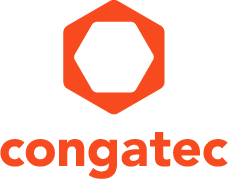 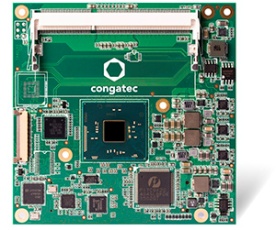 Для того чтобы обеспечить поддержку до трех мониторов и разрешение 4k, новым компактным модулям COM Express компании congatec с процессорами Intel Pentium или Celeron в режиме наиболее распространённого сценария рабочей нагрузки SDP (англ. SDP - Scenario Design Power) требуется всего 4 Вт потребляемой мощности.Текст и фото доступны на сайте: http://www.congatec.com/press Пресс релизНовые компактные модули COM Express компании congatec с процессорами Intel® Pentium® and Celeron®Новые премиум-класса модули с низким собственным потреблением обеспечивают поддержку до трех дисплеев и разрешение 4kДеггендорф, Германия 30 Июля, 2015:Компания congatec AG, являющаяся лидером в области встраиваемых компьютерных модулей, однопалатных компьютеров SBC (англ. SBC - single board computer), встраиваемых решений и решений для нужд производства EDM (англ. EDM - embedded design and manufacturing), анонсировала выпуск conga-TCA4, первого компактного COM Express модуля компании на базе новых процессоров Intel® Pentium® и Celeron® (микроархитектура Braswell). Выполненные на основе решения с низким потреблением мощности премиум-класса, стойкие к внешним воздействиям COM Express модули потребляют в среднем всего 4 Вт мощности, обеспечивая при этом расширенные возможности в части графики и общей производительности. Используя до 16 графических операционных блоков, модули могут поддерживать работу до трех HD или двух 4k дисплеев, достигая теоретической пиковой производительности в 358,4 Гфлопс/с. Кроме того, доступная широкая масштабируемость по вычислительной мощности - от двухъядерных процессоров с тактовой частотой 1 ГГц, до четырехъядерного процессора с тактовой частотой 2 ГГц, позволяет использовать модули для целого ряда безвентиляторных и устойчивых к внешним воздействиям окружающей среды компьютерных конструкций на основе компактности, которую им обеспечивают модули COM Express.Целевые приложения для новых компактных модулей COM Express компании congatec - это, прежде всего, требующие качественного отображения графики маломощные приложения, включая IoT шлюзы (англ. IoT - Internet of Things, Интернет вещей), а также конечные устройсва IoT. В коммерческой сфере, потенциальные области применения включают в себя цифровую наружную рекламу, информационно-развлекательные системы автобусов и поездов, а также электронные цифровые информационные табло, информационные киоски, системы продажи билетов и системы приема платежей наличными. В промышленной среде целевые приложения включают стационарные и передвижные человеко-машинные интерфейсы HMI (англ. HMI - Human-Machine Interface) и тонкие клиенты для промышленной автоматизации, а также приложения для таких целевых рынков, как медицина. Пользователи новых компьютерных модулей получат преимущества от высокого уровня стандартизации и масштабируемости COM Express модуля и обширной документацией предлагаемой компанией congatec, промышленно-ориентированной реализации драйверов и персональной поддержкой при внедрении, что в целом значительно упрощает изготовителям оборудования интеграцию новейших процессорных технологий, быстро и эффективно используя их в своих конкретных индивидуальных приложениях. Основные функциональные особенностиМодули conga-TCA4 соответствуют по назначению выводов COM Express Type 6 и оснащаются процессорами Intel® Pentium® и Celeron® производимыми по технологии 14 нм с потребляемой мощностью SDP 4 Вт и мощностью при максимальной нагрузке TDP 6 Вт (англ. TDP - Thermal Design Power). Кроме того в них предусмотрена возможность использования двухканальной оперативной памяти типа DDR3L с тактовой частотой 1600 МГц и объемом до 8 Гб.
Встроенная графическая система Intel Gen 8 обеспечивает двойное преимущество модулей по графике по сравнению с их предшественниками. В дополнение, обеспечивается поддержка трех независимых дисплеев через 2 x DP 1.1 или 2 x HDMI 1.4b и 1 x eDP 1.4 или предлагаемый двухканальный LVDS. DirectX11.1 и OpenGL 4.2 обеспечивают высококачественный пользовательский интерфейс с последними 3D функциями и разрешением до 4k (3840х2160 с частотой обновления экрана 30 Гц).Видеоядро позволяет декодировать видео H.265/HEVC без артефактов максимально разгружая основной процессор, а так же кодировать два видео потока 1080p H.264 в режиме реального времени с частотой 60 Гц. Инновационные интерактивные приложения с распознаванием лиц пешеходов и управлением жестами так же могут быть реализованы с помощью двух специализированных дополнительных портов CSI2 для подключения видеокамер.
Новые модули от congatec соответствуют по назначению выводов COM Express Type 6 и содержат 5x PCI Express Gen 2.0 Lanes, 1x Gigabit Ethernet, 2x SATA 3.0, 4x USB 3.0, 8x USB 2.0, LPC, а также I²C, UART и завершает набор доступных опций - HD Audio. Поддержка операционной системы предлагается для всех основных дистрибутивов Linux и вариантов Microsoft Windows - в том числе Microsoft Windows 10.Для разработчика доступен широкий диапазон дополнительных аксессуаров, таких как радиаторы охлаждения, платы-носители и стартовые наборы (набор разработчика), а так же карты ADD2 и модули интеллектуального управления батареей. В настоящее время доступны следующие версии процессоров:Подробная информация по модулям conga-TCA4 доступна по адресу: http://www.congatec.com/en/products/com-express-type6/conga-tca4.htmlAbout congatec AG
Headquartered in Deggendorf, Germany, congatec AG is a leading supplier of industrial computer modules using the standard form factors Qseven, COM Express, XTX and ETX, as well as single board computers and EDM services. congatec’s products can be used in a variety of industries and applications, such as industrial automation, medical, entertainment, transportation, telecommunication, test & measurement and point-of-sale. Core knowledge and technical know-how includes unique extended BIOS features as well as comprehensive driver and board support packages. Following the design-in phase, customers are given support via extensive product lifecycle management. The company’s products are manufactured by specialist service providers in accordance with modern quality standards. Currently congatec has entities in Taiwan, Japan, China, USA, Australia and the Czech Republic. More information is available on our website at www.congatec.com or via Facebook, Twitter and YouTube.* * * Вопросы читателей:Контакты для прессы:congatec AGSAMS Network Christian EderMichael HennenPhone: +49-991-2700-0Phone: +49-2405-4526720info@congatec.comwww.congatec.cominfo@sams-network.comwww.sams-network.comПроцессорЧисло ядерКэш второго уровня (Smart Cache), МбТактовая частотастандарт/ турбо, ГГцTDP/SDP, ВтГрафические операционные модулиIntel® Pentium® 
N3700421,6 – 2,46 / 416Intel® Celeron®
N3150421,6 – 2,086 / 412Intel® Celeron®
N3050211,6 – 2,166 / 412Intel® Celeron®
N3000211,04 – 2,084 / 312